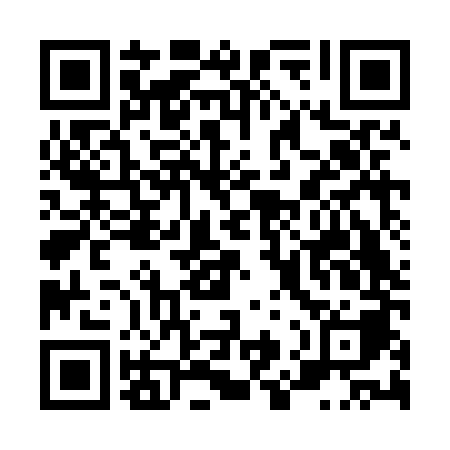 Ramadan times for Gorjuse, SloveniaMon 11 Mar 2024 - Wed 10 Apr 2024High Latitude Method: Angle Based RulePrayer Calculation Method: Muslim World LeagueAsar Calculation Method: HanafiPrayer times provided by https://www.salahtimes.comDateDayFajrSuhurSunriseDhuhrAsrIftarMaghribIsha11Mon4:444:446:2412:144:156:056:057:3912Tue4:424:426:2212:144:166:066:067:4013Wed4:404:406:2012:134:176:076:077:4214Thu4:384:386:1812:134:186:096:097:4315Fri4:364:366:1612:134:196:106:107:4516Sat4:334:336:1412:124:206:126:127:4617Sun4:314:316:1212:124:216:136:137:4818Mon4:294:296:1012:124:226:146:147:4919Tue4:274:276:0812:124:236:166:167:5120Wed4:254:256:0612:114:246:176:177:5221Thu4:234:236:0412:114:256:186:187:5422Fri4:214:216:0212:114:276:206:207:5523Sat4:184:186:0112:104:286:216:217:5724Sun4:164:165:5912:104:296:226:227:5925Mon4:144:145:5712:104:306:246:248:0026Tue4:124:125:5512:094:316:256:258:0227Wed4:104:105:5312:094:326:266:268:0328Thu4:074:075:5112:094:336:286:288:0529Fri4:054:055:4912:094:346:296:298:0730Sat4:034:035:4712:084:356:306:308:0831Sun5:015:016:451:085:367:327:329:101Mon4:584:586:431:085:377:337:339:122Tue4:564:566:411:075:377:347:349:133Wed4:544:546:391:075:387:367:369:154Thu4:514:516:371:075:397:377:379:175Fri4:494:496:351:075:407:387:389:186Sat4:474:476:331:065:417:407:409:207Sun4:444:446:321:065:427:417:419:228Mon4:424:426:301:065:437:437:439:239Tue4:404:406:281:055:447:447:449:2510Wed4:374:376:261:055:457:457:459:27